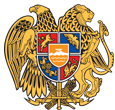 ՀԱՅԱՍՏԱՆԻ ՀԱՆՐԱՊԵՏՈՒԹՅՈՒՆ 
ԼՈՌՈՒ ՄԱՐԶ
ՍՊԻՏԱԿ ՔԱՂԱՔԱՅԻՆ ՀԱՄԱՅՆՔ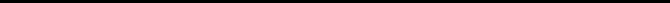 ԱՐՁԱՆԱԳՐՈՒԹՅՈՒՆ N 4
ԱՎԱԳԱՆՈՒ ՀԵՐԹԱԿԱՆ ՆԻՍՏԻՀամայնքի ավագանու նիստին ներկա էին ավագանու 15 անդամներ:Բացակա էին` Մանուշ Աթյանը, Աննա Ալթունյանը, Արկադի Ասատրյանը, Լուսինե Ավետիսյանը, Կարեն Գասոյանը, Կարինե Դիլաքյանը, Համլետ Մազմանյանը, Գեվորգ Մարգարյանը, Քաջայր Նիկողոսյանը, Գագիկ Սահակյանը, Սամվել Սիմոնյանը, Արամայիս ՓիլոյանըՀամայնքի ղեկավարի հրավերով ավագանու նիստին մասնակցում էին`
Արտակ Մաթոսյան, Հովիկ Հովհաննիսյան, Ազգանուշ Ֆրանգյան, Վարուժան Ապրեսյան, Երեմ ԳրիգորյանՆիստը վարում էր  համայնքի ղեկավարի առաջին տեղակալ` Արտակ ՄաթոսյանըՆիստը արձանագրում էր աշխատակազմի քարտուղար` Ազգանուշ ՖրանգյանըԼսեցին
ՀԱՅԱՍՏԱՆԻ ՀԱՆՐԱՊԵՏՈՒԹՅԱՆ ԼՈՌՈՒ ՄԱՐԶԻ ՍՊԻՏԱԿ ՀԱՄԱՅՆՔԻ ԱՎԱԳԱՆՈՒ 2024 ԹՎԱԿԱՆԻ ՄԱՐՏԻ 14-Ի ՀԵՐԹԱԿԱՆ ՆԻՍՏԻ ՕՐԱԿԱՐԳԸ ՀԱՍՏԱՏԵԼՈՒ ՄԱՍԻՆ /Զեկ. ԱՐՏԱԿ ՄԱԹՈՍՅԱՆ/Ղեկավարվելով «Տեղական ինքնակառավարման մասին» Հայաստանի Հանրապետության օրենքի 14-րդ հոդվածի 6-րդ մասով՝ Հայաստանի Հանրապետության Լոռու մարզի Սպիտակ համայնքի ավագանին որոշում է.1․ Հաստատել Հայաստանի Հանրապետության Լոռու մարզի Սպիտակ համայնքի ավագանու 2024 թվականի մարտի 14-ի հերթական նիստի օրակարգը.1)Սպիտակ համայնքի ավագանու 2023 թվականի դեկտեմբերի 12-ի թիվ 139-Ն որոշման մեջ փոփոխություններ կատարելու մասին/Զեկուցող՝ Վ․Ապրեսյան/2)Հայաստանի Հանրապետության Լոռու մարզի Սպիտակ համայնքի սեփականություն հանդիսացող բնակարանները նվիրատվությամբ փոխանցելուն համաձայնություն տալու մասին/զեկուցող՝ Ա․ Մաթոսյան/3) Սպիտակ համայնքի սեփականություն հանդիսացող, Սպիտակ համայնքի Արևաշող բնակավայրի վարչական տարածքում գտնվող հողամասերից աճուրդով օտարելուն համաձայնություն տալու և մեկնարկային գին սահմանելու մասին/Զեկուցող՝ Ե․ Գրիգորյան/4) Սպիտակ համայնքի սեփականություն հանդիսացող, Սպիտակ համայնքի Լեռնանցք բնակավայրի վարչական տարածքում գտնվող հողամասերից աճուրդով օտարելուն համաձայնություն տալու և մեկնարկային գին սահմանելու մասին/Զեկուցող՝ Ե.Գրիգորյան/5) Սպիտակ համայնքի սեփականություն հանդիսացող, Սպիտակ քաղաքի վարչական տարածքում գտնվող հողամասերից աճուրդով օտարելուն համաձայնություն տալու և մեկնարկային գին սահմանելու մասին/Զեկուցող՝ Ե․ Գրիգորյան/6) Սպիտակ համայնքի սեփականություն հանդիսացող, Սպիտակ քաղաքի վարչական տարածքում գտնվող հողամասերից աճուրդով օտարելուն համաձայնություն տալու և մեկնարկային գին սահմանելու մասին/Զեկուցող՝ Ե․ Գրիգորյան/7) Սպիտակ համայնքի սեփականություն հանդիսացող, Սպիտակ քաղաքի վարչական տարածքում գտնվող հողամասերից աճուրդով օտարելուն համաձայնություն տալու և մեկնարկային գին սահմանելու մասին/Զեկուցող՝ Ե․ Գրիգորյան/8) Սպիտակ համայնքի սեփականություն հանդիսացող հողամասերից, առանց մրցույթի, կառուցապատման իրավունքով Lյուդմիլա Միքայելի Մակարյանին տրամադրելուն համաձայնություն տալու մասին/Զեկուցող՝ Ե․ Գրիգորյան/9)Աղվան Վարդանի Գրիգորյանին կառուցապատման իրավունքով պատկանող հողամասի կառուցապատման իրավունքի ժամկետը երկարաձգելուն համաձայնություն տալու մասին/Զեկուցող՝ Ե․ Գրիգորյան/10)Սպիտակ համայնքի սեփականություն հանդիսացող հողամասերից, առանց մրցույթի, կառուցապատման իրավունքով Լևոն Վանիչկայի Գևորգյանին տրամադրելուն համաձայնություն տալու մասին/Զեկուցող՝ Ե․ Գրիգորյան/11)Սպիտակ համայնքի սեփականություն հանդիսացող հողամասերից, առանց մրցույթի, կառուցապատման իրավունքով Սպարտակ Վաչիկի Բադալյանին տրամադրելուն համաձայնություն տալու մասին/Զեկուցող՝ Ե․ Գրիգորյան/12)Վարդան Նորիկի Դավթյանին, Արթուր Ռուբենի Հակոբյանին և Արմեն Ռուբենի Հակոբյանին ուղղակի վաճառքով հողամաս օտարելուն համաձայնություն տալու և ուղղակի վաճառքի գին սահմանելու մասին/Զեկուցող՝ Ե․ Գրիգորյան/13)Սպիտակ համայնքի սեփականություն հանդիսացող հողամասերից, առանց մրցույթի, կառուցապատման իրավունքով Աշոտ Արմենի Միրզոյանին տրամադրելուն համաձայնություն տալու մասին/Զեկուցող՝ Ե․ Գրիգորյան/Օրակարգի զեկուցումից հետո համայնքի ղեկավարի առաջին տեղակալ Արտակ Մաթոսյանը առաջարկեց օրակարգին ավելացնել ևս մեկ հարց.14)Սպիտակ համայնքի սեփականության գույքագրման փաստաթղթերում կատարված փոփոխությունները հաստատելու մասին/Զեկուցող՝ Ա.Ֆրանգյան/Ավելացված հարցի վերաբերյալ առարկություններ, առաջարկություններ չեղան:Որոշումն ընդունված է. /կցվում է որոշում N 20/Լսեցին
ՍՊԻՏԱԿ ՀԱՄԱՅՆՔԻ ԱՎԱԳԱՆՈՒ 2023 ԹՎԱԿԱՆԻ ԴԵԿՏԵՄԲԵՐԻ 12-Ի ԹԻՎ  139-Ն ՈՐՈՇՄԱՆ ՄԵՋ ՓՈՓՈԽՈՒԹՅՈՒՆՆԵՐ ԿԱՏԱՐԵԼՈՒ ՄԱՍԻՆ/Զեկ. ՎԱՐՈՒԺԱՆ ԱՊՐԵՍՅԱՆ/Ղեկավարվելով «Տեղական ինքնակառավարման մասին» Հայաստանի Հանրապետության օրենքի 18-րդ հոդվածի 1-ին մասի 5-րդ կետով, «Հայաստանի Հանրապետության բյուջետային համակարգի մասին» Հայաստանի Հանրապետության օրենքի 32-րդ հոդվածի 5-րդ մասով, 33-րդ հոդվածի 4-րդ մասով, «Նորմատիվ իրավական ակտերի մասին» Հայաստանի Հանրապետության օրենքի 33-րդ հոդվածի 1-ին մասի 1-ին կետով` Սպիտակ համայնքի ավագանին որոշում է.1. Սպիտակ համայնքի ավագանու 2023 թվականի դեկտեմբերի 12-ի «Սպիտակ համայնքի 2024 թվականի բյուջեն հաստատելու մասին» թիվ 139-Ն որոշման մեջ կատարել փոփոխություններ` համաձայն հավելվածի:2. Սույն որոշումն ուժի մեջ է մտնում պաշտոնական հրապարակմանը հաջորդող օրվանից:Որոշումն ընդունված է. /կցվում է որոշում N 21/Լսեցին
ՀԱՅԱՍՏԱՆԻ ՀԱՆՐԱՊԵՏՈՒԹՅԱՆ ԼՈՌՈՒ ՄԱՐԶԻ ՍՊԻՏԱԿ ՀԱՄԱՅՆՔԻ ՍԵՓԱԿԱՆՈՒԹՅՈՒՆ ՀԱՆԴԻՍԱՑՈՂ ԲՆԱԿԱՐԱՆՆԵՐԸ ՆՎԻՐԱՏՎՈՒԹՅԱՄԲ ՓՈԽԱՆՑԵԼՈՒՆ ՀԱՄԱՁԱՅՆՈՒԹՅՈՒՆ ՏԱԼՈՒ ՄԱՍԻՆ /Զեկ. ԱՐՏԱԿ ՄԱԹՈՍՅԱՆ/Ղեկավարվելով «Տեղական ինքնակառավարման մասին» Հայաստանի Հանրապետության օրենքի 18-րդ հոդվածի 1-ին մասի 21-րդ կետով, Հայաստանի Հանրապետության կառավարության 2018 թվականի մարտի 6-ի թիվ 303-Ն որոշմամբ՝ Հայաստանի Հանրապետության Լոռու մարզի Սպիտակ համայնքի ավագանին որոշում է․1․ Համաձայնություն տալ Հայաստանի Հանրապետության Լոռու մարզի Սպիտակ համայնքին սեփականության իրավունքով պատկանող բնակարանները քաղաքացիներին նվիրատվությամբ փոխանցելուն՝ համաձայն հավելվածի։2․ Սահմանել, որ Սպիտակ համայնքի և քաղաքացիների միջև կնքվող նվիրատվության պայմանագրերի նոտարական վավերացման և դրանցից ծագող իրավունքների պետական գրանցման հետ կապված վճարումները կատարվում են քաղաքացիների միջոցների հաշվին:Որոշումն ընդունված է. /կցվում է որոշում N 22/Լսեցին
ՍՊԻՏԱԿ ՀԱՄԱՅՆՔԻ ՍԵՓԱԿԱՆՈՒԹՅՈՒՆ ՀԱՆԴԻՍԱՑՈՂ, ՍՊԻՏԱԿ ՀԱՄԱՅՆՔԻ ԱՐԵՎԱՇՈՂ ԲՆԱԿԱՎԱՅՐԻ ՎԱՐՉԱԿԱՆ ՏԱՐԱԾՔՈՒՄ ԳՏՆՎՈՂ ՀՈՂԱՄԱՍԵՐԻՑ ԱՃՈՒՐԴՈՎ ՕՏԱՐԵԼՈՒՆ ՀԱՄԱՁԱՅՆՈՒԹՅՈՒՆ ՏԱԼՈՒ ԵՎ ՄԵԿՆԱՐԿԱՅԻՆ ԳԻՆ ՍԱՀՄԱՆԵԼՈՒ ՄԱՍԻՆ /Զեկ. ԵՐԵՄ ԳՐԻԳՈՐՅԱՆ/Ղեկավարվելով Հայաստանի Հանրապետության հողային օրենսգրքի 3-րդ հոդվածի  2-րդ և 3-րդ կետերով, 67-րդ հոդվածով, «Տեղական ինքնակառավարման մասին» Հայաստանի Հանրապետության օրենքի 18-րդ հոդվածի 1-ին մասի 21-րդ կետով, հիմք ընդունելով անշարժ գույքի նկատմամբ իրավունքների պետական գրանցման թիվ 04032024-06-0071 վկայականը՝ Սպիտակ համայնքի ավագանին որոշում է.1. Համաձայնություն տալ Սպիտակ համայնքի Արևաշող բնակավայրի վարչական տարածքում գտնվող, Սպիտակ համայնքի սեփականություն հանդիսացող, 06-021-0010-0028 կադաստրային ծածկագրով 0,04779 հեկտար մակերեսով բնակավայրերի նպատակային նշանակության բնակելի կառուցապատման գործառնական նշանակության հողամասը, բնակելի տուն կառուցելու նպատակով, աճուրդով օտարելուն։2. Հողամասի աճուրդով օտարման մեկնարկային գին սահմանել 369 034,38 ՀՀ դրամ (1 քառակուսի մետրը 772,2 ՀՀ դրամ)։3. Աճուրդում հաղթող ճանաչված մասնակցից համայնքի բյուջե գանձել հողամասի պետական գրանցման ծախսերը։Որոշումն ընդունված է. /կցվում է որոշում N 23/Լսեցին
ՍՊԻՏԱԿ ՀԱՄԱՅՆՔԻ ՍԵՓԱԿԱՆՈՒԹՅՈՒՆ ՀԱՆԴԻՍԱՑՈՂ, ՍՊԻՏԱԿ ՀԱՄԱՅՆՔԻ ԼԵՌՆԱՆՑՔ ԲՆԱԿԱՎԱՅՐԻ ՎԱՐՉԱԿԱՆ ՏԱՐԱԾՔՈՒՄ ԳՏՆՎՈՂ ՀՈՂԱՄԱՍԵՐԻՑ ԱՃՈՒՐԴՈՎ ՕՏԱՐԵԼՈՒՆ ՀԱՄԱՁԱՅՆՈՒԹՅՈՒՆ ՏԱԼՈՒ ԵՎ ՄԵԿՆԱՐԿԱՅԻՆ ԳԻՆ ՍԱՀՄԱՆԵԼՈՒ ՄԱՍԻՆ /Զեկ. ԵՐԵՄ ԳՐԻԳՈՐՅԱՆ/Ղեկավարվելով Հայաստանի Հանրապետության հողային օրենսգրքի 3-րդ հոդվածի  2-րդ և 3-րդ կետերով, 67-րդ հոդվածով, «Տեղական ինքնակառավարման մասին» Հայաստանի Հանրապետության օրենքի 18-րդ հոդվածի 1-ին մասի 21-րդ կետով, հիմք ընդունելով անշարժ գույքի նկատմամբ իրավունքների պետական գրանցման թիվ 29082019-06-0050 վկայականը՝ Սպիտակ համայնքի ավագանին որոշում է.1. Համաձայնություն տալ Սպիտակ համայնքի Լեռնանցք բնակավայրի վարչական տարածքում գտնվող, Սպիտակ համայնքի սեփականություն հանդիսացող, 06-040-0012-0002 կադաստրային ծածկագրով 0,1161 հեկտար մակերեսով բնակավայրերի նպատակային նշանակության բնակելի կառուցապատման գործառնական նշանակության հողամասը, բնակելի տուն կառուցելու նպատակով, աճուրդով օտարելուն։2. Հողամասի աճուրդով օտարման մեկնարկային գին սահմանել 1 172 377,8 ՀՀ դրամ (1 քառակուսի մետրը 1009,8 ՀՀ դրամ)։3. Աճուրդում հաղթող ճանաչված մասնակցից համայնքի բյուջե գանձել հողամասի պետական գրանցման ծախսերը։Որոշումն ընդունված է. /կցվում է որոշում N 24/Լսեցին
ՍՊԻՏԱԿ ՀԱՄԱՅՆՔԻ ՍԵՓԱԿԱՆՈՒԹՅՈՒՆ ՀԱՆԴԻՍԱՑՈՂ, ՍՊԻՏԱԿ ՔԱՂԱՔԻ ՎԱՐՉԱԿԱՆ ՏԱՐԱԾՔՈՒՄ ԳՏՆՎՈՂ ՀՈՂԱՄԱՍԵՐԻՑ ԱՃՈՒՐԴՈՎ ՕՏԱՐԵԼՈՒՆ ՀԱՄԱՁԱՅՆՈՒԹՅՈՒՆ ՏԱԼՈՒ ԵՎ ՄԵԿՆԱՐԿԱՅԻՆ ԳԻՆ ՍԱՀՄԱՆԵԼՈՒ ՄԱՍԻՆ /Զեկ. ԵՐԵՄ ԳՐԻԳՈՐՅԱՆ/Ղեկավարվելով Հայաստանի Հանրապետության հողային օրենսգրքի 3-րդ հոդվածի 2-րդ և 3-րդ կետերով, 67-րդ հոդվածով, «Տեղական ինքնակառավարման մասին» Հայաստանի Հանրապետության օրենքի 18-րդ հոդվածի 1-ին մասի 21-րդ կետով, հիմք ընդունելով անշարժ գույքի նկատմամբ իրավունքների պետական գրանցման թիվ 09022024-06-0029 վկայականը՝ Սպիտակ համայնքի ավագանին որոշում է.1. Համաձայնություն տալ Սպիտակ համայնքի վարչական սահմաններում գտնվող, Սպիտակ համայնքի սեփականություն հանդիսացող, 06-006-0137-0040 կադաստրային ծածկագրով 0,03393 հեկտար մակերեսով բնակավայրերի նպատակային նշանակության բնակելի կառուցապատման գործառնական նշանակության հողամասը, բնակելի տուն կառուցելու նպատակով, աճուրդով օտարելուն։2. Հողամասի աճուրդով օտարման մեկնարկային գին սահմանել 414 285,30 ՀՀ դրամ (1 քառակուսի մետրը 1221 ՀՀ դրամ)։3. Աճուրդում հաղթող ճանաչված մասնակցից համայնքի բյուջե գանձել հողամասի պետական գրանցման ծախսերը։Որոշումն ընդունված է. /կցվում է որոշում N 25/Լսեցին
ՍՊԻՏԱԿ ՀԱՄԱՅՆՔԻ ՍԵՓԱԿԱՆՈՒԹՅՈՒՆ ՀԱՆԴԻՍԱՑՈՂ, ՍՊԻՏԱԿ ՔԱՂԱՔԻ ՎԱՐՉԱԿԱՆ ՏԱՐԱԾՔՈՒՄ ԳՏՆՎՈՂ ՀՈՂԱՄԱՍԵՐԻՑ ԱՃՈՒՐԴՈՎ ՕՏԱՐԵԼՈՒՆ ՀԱՄԱՁԱՅՆՈՒԹՅՈՒՆ ՏԱԼՈՒ ԵՎ ՄԵԿՆԱՐԿԱՅԻՆ ԳԻՆ ՍԱՀՄԱՆԵԼՈՒ ՄԱՍԻՆ /Զեկ. ԵՐԵՄ ԳՐԻԳՈՐՅԱՆ/Ղեկավարվելով Հայաստանի Հանրապետության հողային օրենսգրքի 3-րդ հոդվածի 2-րդ և 3-րդ կետերով, 67-րդ հոդվածով, «Տեղական ինքնակառավարման մասին» Հայաստանի Հանրապետության օրենքի 18-րդ հոդվածի 1-ին մասի 21-րդ կետով, հիմք ընդունելով անշարժ գույքի նկատմամբ իրավունքների պետական գրանցման թիվ 02022024-06-0070 վկայականը՝ Սպիտակ համայնքի ավագանին որոշում է.1. Համաձայնություն տալ Սպիտակ համայնքի վարչական սահմաններում գտնվող, Սպիտակ համայնքի սեփականություն հանդիսացող, 06-006-0188-0174 կադաստրային ծածկագրով 0,01 հեկտար մակերեսով բնակավայրերի նպատակային նշանակության բնակելի կառուցապատման գործառնական նշանակության հողամասը, բնակելի տուն կառուցելու նպատակով, աճուրդով օտարելուն։2. Հողամասի աճուրդով օտարման մեկնարկային գին սահմանել 122 100,00 ՀՀ դրամ (1 քառակուսի մետրը 1221 ՀՀ դրամ)։3. Աճուրդում հաղթող ճանաչված մասնակցից համայնքի բյուջե գանձել հողամասի պետական գրանցման ծախսերը։Որոշումն ընդունված է. /կցվում է որոշում N 26/Լսեցին
ՍՊԻՏԱԿ ՀԱՄԱՅՆՔԻ ՍԵՓԱԿԱՆՈՒԹՅՈՒՆ ՀԱՆԴԻՍԱՑՈՂ, ՍՊԻՏԱԿ ՔԱՂԱՔԻ ՎԱՐՉԱԿԱՆ ՏԱՐԱԾՔՈՒՄ ԳՏՆՎՈՂ ՀՈՂԱՄԱՍԵՐԻՑ ԱՃՈՒՐԴՈՎ ՕՏԱՐԵԼՈՒՆ ՀԱՄԱՁԱՅՆՈՒԹՅՈՒՆ ՏԱԼՈՒ ԵՎ ՄԵԿՆԱՐԿԱՅԻՆ ԳԻՆ ՍԱՀՄԱՆԵԼՈՒ ՄԱՍԻՆ /Զեկ. ԵՐԵՄ ԳՐԻԳՈՐՅԱՆ/Ղեկավարվելով Հայաստանի Հանրապետության հողային օրենսգրքի 3-րդ հոդվածի  2-րդ և 3-րդ կետերով, 67-րդ հոդվածով, «Տեղական ինքնակառավարման մասին» Հայաստանի Հանրապետության օրենքի 18-րդ հոդվածի 1-ին մասի 21-րդ կետով, հիմք ընդունելով անշարժ գույքի նկատմամբ իրավունքների պետական գրանցման թիվ 03012024-06-0063 վկայականը՝ Սպիտակ համայնքի ավագանին որոշում է.1. Համաձայնություն տալ Սպիտակ համայնքի վարչական սահմաններում գտնվող, Սպիտակ համայնքի սեփականություն հանդիսացող, 06-006-0271-0006 կադաստրային ծածկագրով 0,0131 հեկտար մակերեսով բնակավայրերի նպատակային նշանակության բնակելի կառուցապատման գործառնական նշանակության հողամասը, բնակելի տուն կառուցելու նպատակով, աճուրդով օտարելուն։2. Հողամասի աճուրդով օտարման մեկնարկային գին սահմանել 327 500 ՀՀ դրամ (1 քառակուսի մետրը 2500 ՀՀ դրամ)։3. Աճուրդում հաղթող ճանաչված մասնակցից համայնքի բյուջե գանձել հողամասի պետական գրանցման ծախսերը։Որոշումն ընդունված է. /կցվում է որոշում N 27/Լսեցին
ՍՊԻՏԱԿ ՀԱՄԱՅՆՔԻ ՍԵՓԱԿԱՆՈՒԹՅՈՒՆ ՀԱՆԴԻՍԱՑՈՂ ՀՈՂԱՄԱՍԵՐԻՑ, ԱՌԱՆՑ ՄՐՑՈՒՅԹԻ, ԿԱՌՈՒՑԱՊԱՏՄԱՆ ԻՐԱՎՈՒՆՔՈՎ ԼՅՈՒԴՄԻԼԱ ՄԻՔԱՅԵԼԻ ՄԱԿԱՐՅԱՆԻՆ ՏՐԱՄԱԴՐԵԼՈՒՆ ՀԱՄԱՁԱՅՆՈՒԹՅՈՒՆ ՏԱԼՈՒ ՄԱՍԻՆ /Զեկ. ԵՐԵՄ ԳՐԻԳՈՐՅԱՆ/Ղեկավարվելով Հայաստանի Հանրապետության հողային օրենսգրքի 3-րդ հոդվածի  2-րդ կետով, 481-րդ հոդվածով, «Տեղական ինքնակառավարման մասին» Հայաստանի Հանրապետության օրենքի 18-րդ հոդվածի 1-ին մասի 21-րդ կետով, Հայաստանի Հանրապետության կառավարության 2001 թվականի ապրիլի 12-ի թիվ 286 որոշմամբ հաստատված կարգի 46․2-րդ կետի «ա» ենթակետով, հիմք ընդունելով անշարժ գույքի նկատմամբ իրավունքների պետական գրանցման թիվ 23022024-06-0048 վկայականը՝ Սպիտակ համայնքի ավագանին որոշում է.1. Համաձայնություն տալ Սպիտակ համայնքի սեփականություն հանդիսացող, «Մարզ Լոռի, համայնք Սպիտակ Սպիտակ ք․ Ս․Ավետիսյան փողոց, 19/12 հողամաս» հասցեում գտնվող, 06-006-0019-0145 կադաստրային ծածկագրով 0,002 հեկտար մակերեսով բնակավայրերի նպատակային նշանակության բնակելի կառուցապատման գործառնական նշանակության հողամասը, ավտոտնակ կառուցելու համար, առանց մրցույթի, կառուցապատման իրավունքով, 25 տարի ժամկետով Լյուդմիլա Միքայելի Մակարյանին տրամադրելուն։2. Հողամասի կառուցապատման իրավունքի տարեկան վճար սահմանել 6000 ՀՀ դրամ։Որոշումն ընդունված է. /կցվում է որոշում N 28/Լսեցին
ԱՂՎԱՆ ՎԱՐԴԱՆԻ ԳՐԻԳՈՐՅԱՆԻՆ ԿԱՌՈՒՑԱՊԱՏՄԱՆ ԻՐԱՎՈՒՆՔՈՎ ՊԱՏԿԱՆՈՂ ՀՈՂԱՄԱՍԻ ԿԱՌՈՒՑԱՊԱՏՄԱՆ ԻՐԱՎՈՒՆՔԻ ԺԱՄԿԵՏԸ ԵՐԿԱՐԱՁԳԵԼՈՒՆ ՀԱՄԱՁԱՅՆՈՒԹՅՈՒՆ ՏԱԼՈՒ ՄԱՍԻՆ /Զեկ. ԵՐԵՄ ԳՐԻԳՈՐՅԱՆ/Ղեկավարվելով Հայաստանի Հանրապետության հողային օրենսգրքի 3-րդ հոդվածի  2-րդ և 3-րդ կետերով, 481-ին հոդվածի 4-րդ մասով, հիմք ընդունելով 2023 թվականի մայիսի 26-ի անշարժ գույքի կառուցապատման իրավունքի առուվաճառքի պայմանագիրը (գրանցված սեղանամատյանում N 1401), անշարժ գույքի նկատմամբ իրավունքների պետական գրանցման թիվ 04072023-06-0001 վկայականը, Աղվան Վարդանի Գրիգորյանի 2024 թվականի փետրվարի 19-ի դիմումը` Հայաստանի Հանրապետության Լոռու մարզի Սպիտակ համայնքի ավագանին որոշում է.1. Համաձայնություն տալ Աղվան Վարդանի Գրիգորյանին կառուցապատման իրավունքով պատկանող 06-006-0501-0068 կադաստրային ծածկագրով 0,002 հեկտար մակերեսով հողամասի կառուցապատման իրավունքի ժամկետը 15 տարով երկարաձգելուն։Որոշումն ընդունված է. /կցվում է որոշում N 29/Լսեցին
ՍՊԻՏԱԿ ՀԱՄԱՅՆՔԻ ՍԵՓԱԿԱՆՈՒԹՅՈՒՆ ՀԱՆԴԻՍԱՑՈՂ ՀՈՂԱՄԱՍԵՐԻՑ, ԱՌԱՆՑ ՄՐՑՈՒՅԹԻ, ԿԱՌՈՒՑԱՊԱՏՄԱՆ ԻՐԱՎՈՒՆՔՈՎ ԼԵՎՈՆ ՎԱՆԻՉԿԱՅԻ ԳԵՎՈՐԳՅԱՆԻՆ ՏՐԱՄԱԴՐԵԼՈՒՆ ՀԱՄԱՁԱՅՆՈՒԹՅՈՒՆ ՏԱԼՈՒ ՄԱՍԻՆ /Զեկ. ԵՐԵՄ ԳՐԻԳՈՐՅԱՆ/Ղեկավարվելով Հայաստանի Հանրապետության հողային օրենսգրքի 3-րդ հոդվածի  2-րդ կետով, 481-րդ հոդվածով, «Տեղական ինքնակառավարման մասին» Հայաստանի Հանրապետության օրենքի 18-րդ հոդվածի 1-ին մասի 21-րդ կետով, Հայաստանի Հանրապետության կառավարության 2001 թվականի ապրիլի 12-ի թիվ 286 որոշմամբ հաստատված կարգի 46․2-րդ կետի «ա» ենթակետով, հիմք ընդունելով անշարժ գույքի նկատմամբ իրավունքների պետական գրանցման թիվ 16022024-06-0047 վկայականը՝ Սպիտակ համայնքի ավագանին որոշում է.1. Համաձայնություն տալ Սպիտակ համայնքի սեփականություն հանդիսացող, «Մարզ Լոռի, համայնք Սպիտակ Սպիտակ ք․ Ս․Ավետիսյան փողոց, 7/10 հողամաս» հասցեում գտնվող, 06-006-0020-0018 կադաստրային ծածկագրով 0,002 հեկտար մակերեսով բնակավայրերի նպատակային նշանակության բնակելի կառուցապատման գործառնական նշանակության հողամասը, ավտոտնակ կառուցելու համար, առանց մրցույթի, կառուցապատման իրավունքով, 25 տարի ժամկետով Լևոն Վանիչկայի Գևորգյանին տրամադրելուն։ 2. Հողամասի կառուցապատման իրավունքի տարեկան վճար սահմանել 6000 ՀՀ դրամ։Որոշումն ընդունված է. /կցվում է որոշում N 30/Լսեցին
ՍՊԻՏԱԿ ՀԱՄԱՅՆՔԻ ՍԵՓԱԿԱՆՈՒԹՅՈՒՆ ՀԱՆԴԻՍԱՑՈՂ ՀՈՂԱՄԱՍԵՐԻՑ, ԱՌԱՆՑ ՄՐՑՈՒՅԹԻ, ԿԱՌՈՒՑԱՊԱՏՄԱՆ ԻՐԱՎՈՒՆՔՈՎ ՍՊԱՐՏԱԿ ՎԱՉԻԿԻ ԲԱԴԱԼՅԱՆԻՆ ՏՐԱՄԱԴՐԵԼՈՒՆ ՀԱՄԱՁԱՅՆՈՒԹՅՈՒՆ ՏԱԼՈՒ ՄԱՍԻՆ /Զեկ. ԵՐԵՄ ԳՐԻԳՈՐՅԱՆ/Ղեկավարվելով Հայաստանի Հանրապետության հողային օրենսգրքի 3-րդ հոդվածի  2-րդ կետով, 481-րդ հոդվածով, «Տեղական ինքնակառավարման մասին» Հայաստանի Հանրապետության օրենքի 18-րդ հոդվածի 1-ին մասի 21-րդ կետով, Հայաստանի Հանրապետության կառավարության 2001 թվականի ապրիլի 12-ի թիվ 286 որոշմամբ հաստատված կարգի 46․2-րդ կետի «ա» ենթակետով, հիմք ընդունելով անշարժ գույքի նկատմամբ իրավունքների պետական գրանցման թիվ 04032024-06-0033 վկայականը՝ Սպիտակ համայնքի ավագանին որոշում է.1. Համաձայնություն տալ Սպիտակ համայնքի սեփականություն հանդիսացող, «Մարզ Լոռի, համայնք Սպիտակ Սպիտակ ք․ Ս․Ավետիսյան հրապարակ, 4/5 հողամաս» հասցեում գտնվող, 06-006-0276-0022 կադաստրային ծածկագրով 0,002 հեկտար մակերեսով բնակավայրերի նպատակային նշանակության բնակելի կառուցապատման գործառնական նշանակության հողամասը, ավտոտնակ կառուցելու համար, առանց մրցույթի, կառուցապատման իրավունքով, 25 տարի ժամկետով Սպարտակ Վաչիկի Բադալյանին տրամադրելուն։2. Հողամասի կառուցապատման իրավունքի տարեկան վճար սահմանել 6000 ՀՀ դրամ։Որոշումն ընդունված է. /կցվում է որոշում N 31/Լսեցին
ՎԱՐԴԱՆ ՆՈՐԻԿԻ ԴԱՎԹՅԱՆԻՆ, ԱՐԹՈՒՐ ՌՈՒԲԵՆԻ ՀԱԿՈԲՅԱՆԻՆ ԵՎ ԱՐՄԵՆ ՌՈՒԲԵՆԻ ՀԱԿՈԲՅԱՆԻՆ ՈՒՂՂԱԿԻ ՎԱՃԱՌՔՈՎ ՀՈՂԱՄԱՍ ՕՏԱՐԵԼՈՒՆ ՀԱՄԱՁԱՅՆՈՒԹՅՈՒՆ ՏԱԼՈՒ ԵՎ ՈՒՂՂԱԿԻ ՎԱՃԱՌՔԻ ԳԻՆ ՍԱՀՄԱՆԵԼՈՒ ՄԱՍԻՆ /Զեկ. ԵՐԵՄ ԳՐԻԳՈՐՅԱՆ/Ղեկավարվելով Հայաստանի Հանրապետության հողային օրենսգրքի 3-րդ հոդվածի  2-րդ կետով, 66-րդ հոդվածի 1-ին մասի 8-րդ կետով, «Տեղական ինքնակառավարման մասին» Հայաստանի Հանրապետության օրենքի 18-րդ հոդվածի 1-ին մասի 21-րդ կետով, հաշվի առնելով այն հանգամանքը, որ Վարդան Նորիկի Դավթյանին, Արթուր Ռուբենի Հակոբյանին և Արմեն Ռուբենի Հակոբյանին ընդհանուր բաժնային սեփականության իրավունքով պատկանող «Մարզ Լոռի, համայնքի Սպիտակ Սպիտակ ք․ Ա․ Մանուկյան փողոց 21» հասցեում գտնվող բնակավայրերի նպատակային նշանակության 06-006-0499-0004 կադաստրային ծածկագրով 0,025494 հեկտար մակերեսով հասարակական կառուցապատման գործառնական նշանակության հողամասին կից Սպիտակ համայնքի սեփականություն հանդիսացող «Մարզ Լոռի, համայնք Սպիտակ Սպիտակ ք․ Ա․Մանուկյան փողոց, 13/5 հողամաս» հասցեում գտնվող բնակավայրերի նպատակային նշանակության 06-006-0499-0068 կադաստրային ծածկագրով 0,001406 հեկտար մակերեսով հասարակական կառուցապատման գործառնական նշանակության հողամասը համապատասխանում է Հայաստանի Հանրապետության կառավարության 2016 թվականի մայիսի 26-ի թիվ 550-Ն որոշման 1-ին կետի 2-րդ, 6-րդ և 7-րդ ենթակետով սահմանված չափորոշիչներին և որպես առանձին գույքային միավոր հնարավոր չէ օտարել աճուրդային կարգով, հիմք ընդունելով Վարդան Նորիկի Դավթյանի, Արթուր Ռուբենի Հակոբյանի և Արմեն Ռուբենի Հակոբյանին դիմումը՝ Սպիտակ համայնքի ավագանին որոշում է․1․ Համաձայնություն տալ «Մարզ Լոռի, համայնքի Սպիտակ Սպիտակ ք․ Ա․ Մանուկյան փողոց 21» հասցեում գտնվող՝ Վարդան Նորիկի Դավթյանին, Արթուր Ռուբենի Հակոբյանին և Արմեն Ռուբենի Հակոբյանին ընդհանուր բաժնային սեփականության իրավունքով պատկանող բնակավայրերի նպատակային նշանակության 06-006-0499-0004 կադաստրային ծածկագրով 0,025494 հեկտար մակերեսով հասարակական կառուցապատման գործառնական նշանակության հողամասին կից, Սպիտակ համայնքի սեփականություն հանդիսացող «Մարզ Լոռի, համայնք Սպիտակ Սպիտակ ք․ Ա․Մանուկյան փողոց, 13/5 հողամաս» հասցեում գտնվող բնակավայրերի նպատակային նշանակության 06-006-0499-0068 կադաստրային ծածկագրով 0,001406 հեկտար մակերեսով հասարակական կառուցապատման գործառնական նշանակության հողամասը, ընդլայնման նպատակով, ուղղակի վաճառքով օտարելուն։ 2․Հողամասի ուղղակի վաճառքի գինը սահմանել հողամասի շուկայական արժեքին մոտարկված կադաստրային գնի չափով՝ 40 598,25 ՀՀ դրամ (1 քառակուսի մետրը 2887,5 ՀՀ դրամ)։Որոշումն ընդունված է. /կցվում է որոշում N 32/Լսեցին
ՍՊԻՏԱԿ ՀԱՄԱՅՆՔԻ ՍԵՓԱԿԱՆՈՒԹՅՈՒՆ ՀԱՆԴԻՍԱՑՈՂ ՀՈՂԱՄԱՍԵՐԻՑ, ԱՌԱՆՑ ՄՐՑՈՒՅԹԻ, ԿԱՌՈՒՑԱՊԱՏՄԱՆ ԻՐԱՎՈՒՆՔՈՎ ԱՇՈՏ ԱՐՄԵՆԻ ՄԻՐԶՈՅԱՆԻՆ ՏՐԱՄԱԴՐԵԼՈՒՆ ՀԱՄԱՁԱՅՆՈՒԹՅՈՒՆ ՏԱԼՈՒ ՄԱՍԻՆ /Զեկ. ԵՐԵՄ ԳՐԻԳՈՐՅԱՆ/Ղեկավարվելով Հայաստանի Հանրապետության հողային օրենսգրքի 3-րդ հոդվածի  2-րդ կետով, 481-րդ հոդվածով, «Տեղական ինքնակառավարման մասին» Հայաստանի Հանրապետության օրենքի 18-րդ հոդվածի 1-ին մասի 21-րդ կետով, Հայաստանի Հանրապետության կառավարության 2001 թվականի ապրիլի 12-ի թիվ 286 որոշմամբ հաստատված կարգի 46․2-րդ կետի «ա» ենթակետով, հիմք ընդունելով անշարժ գույքի նկատմամբ իրավունքների պետական գրանցման թիվ 09012024-06-0041 վկայականը՝ Սպիտակ համայնքի ավագանին որոշում է.1. Համաձայնություն տալ Սպիտակ համայնքի սեփականություն հանդիսացող, «Մարզ Լոռի, համայնք Սպիտակ Սպիտակ ք․ Շ․Թորոսյան փողոց, 5/10 հողամաս» հասցեում գտնվող, 06-006-0503-0097 կադաստրային ծածկագրով 0,002 հեկտար մակերեսով բնակավայրերի նպատակային նշանակության բնակելի կառուցապատման գործառնական նշանակության հողամասը, ավտոտնակ կառուցելու համար, առանց մրցույթի, կառուցապատման իրավունքով, 25 տարի ժամկետով Աշոտ Արմենի Միրզոյանին տրամադրելուն։ 2. Հողամասի կառուցապատման իրավունքի տարեկան վճար սահմանել 6000 ՀՀ դրամ։Որոշումն ընդունված է. /կցվում է որոշում N 33/Լսեցին
ՍՊԻՏԱԿ ՀԱՄԱՅՆՔԻ ՍԵՓԱԿԱՆՈՒԹՅԱՆ ԳՈՒՅՔԱԳՐՄԱՆ ՓԱՍՏԱԹՂԹԵՐՈՒՄ ԿԱՏԱՐՎԱԾ ՓՈՓՈԽՈՒԹՅՈՒՆՆԵՐԸ ՀԱՍՏԱՏԵԼՈՒ ՄԱՍԻՆ /Զեկ. ԱԶԳԱՆՈՒՇ ՖՐԱՆԳՅԱՆ/Ղեկավարվելով «Տեղական ինքնակառավարման մասին» Հայաստանի Հանրապետության օրենքի 77-րդ հոդվածի 3-րդ մասով` Հայաստանի Հանրապետության Լոռու մարզի Սպիտակ համայնքի ավագանին որոշում է.1. Սպիտակ համայնքի սեփականության գույքագրման փաստաթղթերում կատարել փոփոխություն` ավելացնել KO-449-41 մակնիշի X5H44941PR0000045 վին կոդով ավտոմեքենան, որը ձեռք է բերվել Հայաստանի տարածքային զարգացման հիմնադրամի նախաձեռնած Բաղադրիչ 2 ծրագրով:Որոշումն ընդունված է. /կցվում է որոշում N 34/Համայնքի ղեկավարի առաջին տեղակալ

ԱՐՏԱԿ ՄԱԹՈՍՅԱՆ________________ Նիստն արձանագրեց`  Ազգանուշ Ֆրանգյանը _________________________________ք. Սպիտակ  14․03․2024Կողմ-14Դեմ-0Ձեռնպահ-0Կողմ-15Դեմ-0Ձեռնպահ-0Կողմ-14Դեմ-0Ձեռնպահ-0Կողմ-13Դեմ-0Ձեռնպահ-1Կողմ-13Դեմ-0Ձեռնպահ-1Կողմ-13Դեմ-0Ձեռնպահ-1Կողմ-13Դեմ-0Ձեռնպահ-1Կողմ-13Դեմ-0Ձեռնպահ-1Կողմ-14Դեմ-0Ձեռնպահ-0Կողմ-14Դեմ-0Ձեռնպահ-0Կողմ-14Դեմ-0Ձեռնպահ-0Կողմ-13Դեմ-0Ձեռնպահ-1Կողմ-14Դեմ-0Ձեռնպահ-0Կողմ-14Դեմ-0Ձեռնպահ-0Կողմ-14Դեմ-0Ձեռնպահ-0 Ավագանու անդամներՍԱՍՈՒՆ ԱՍԱՏՐՅԱՆՎԱՉԻԿ ԳՐԻԳՈՐՅԱՆՆՈՒՆԵ ԷՀՏԻԲԱՐՅԱՆՎԱՐԴՈՒՀԻ ԹՈՒՄԱՆՅԱՆՆԱՐԻՆԵ ՀԱԿՈԲՅԱՆԱԼՎԱՐԴ ՀԱՄԲԱՐՅԱՆԶԱԼԻԿՈ ՀԱՄԲԱՐՅԱՆՎԱՀԵ ՂԱԶԱՐՅԱՆԱՐՏԱԿ ՄԱԹՈՍՅԱՆՎԱՐԱԶԴԱՏ ՄԽԻԹԱՐՅԱՆԿԱՐԵՆ ՍԱՐԳՍՅԱՆՌԱՖԱՅԵԼ ՍԻՄՈՆՅԱՆՀԱՅԿ ՍԻՍԱԿՅԱՆԳՈՒՐԳԵՆ ՓԻԼՈՅԱՆՍԱՐԳԻՍ ՓԻԼՈՅԱՆ